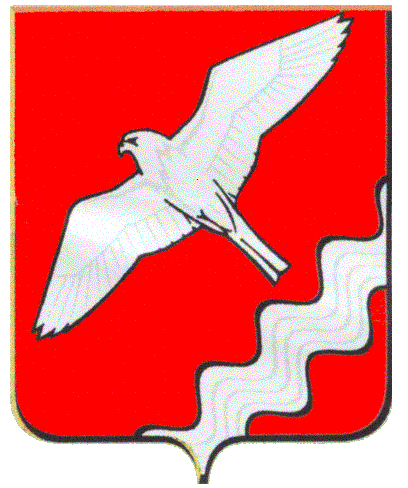 АДМИНИСТРАЦИЯ МУНИЦИПАЛЬНОГО ОБРАЗОВАНИЯКРАСНОУФИМСКИЙ ОКРУГПОСТАНОВЛЕНИЕот 24.04.2020 № 238 г. КрасноуфимскВ соответствии с Законом Российской Федерации от 21 февраля 1992 года N 2395-1 "О недрах", Федеральными законами от 02 мая 2006 года N 59-ФЗ "О порядке рассмотрения обращений граждан Российской Федерации", от 26 декабря 2008 года N 294-ФЗ "О защите прав юридических лиц и индивидуальных предпринимателей при осуществлении государственного контроля (надзора) и муниципального контроля, Законом Свердловской области от 24 апреля 2009 года N 25-ОЗ "Об особенностях пользования участками недр местного значения в Свердловской области", Порядком разработки и принятия административных регламентов осуществления муниципального контроля на территории Свердловской области, утвержденным Постановлением Правительства Свердловской области от 28.06.2012 N 703-ПП и руководствуясь ст.28, ст.31 Устава МО Красноуфимский округПОСТАНОВЛЯЮ:1. Утвердить Административный регламент осуществления муниципального контроля за использованием и охраной недр при добыче общераспространенных полезных ископаемых, а также при строительстве подземных сооружений, не связанных с добычей полезных ископаемых на территории Муниципального образования Красноуфимский округ (прилагается).2. Опубликовать настоящее Постановление в газете «Вперед» и разместить на официальном сайте МО Красноуфимский округ.3. Контроль за выполнением настоящего Постановления возложить на заместителя главы Администрации МО Красноуфимский округ по общим вопросам Шандыбина Е.С. Глава МО Красноуфимский округ                                                              О.В. РяписовУтвержденПостановлением АдминистрацииМО Красноуфимский округот 24 апреля 2020 г. N 238Административный регламент осуществления муниципального контроля за использованием и охраной недр при добыче общераспространенных полезных ископаемых, а также при строительстве подземных сооружений, не связанных с добычей полезных ископаемых на территории Муниципального образования Красноуфимский округ1. ОБЩИЕ ПОЛОЖЕНИЯ1.1. Административный регламент осуществления муниципального контроля за использованием и охраной недр при добыче общераспространенных полезных ископаемых, а также при строительстве подземных сооружений, не связанных с добычей полезных ископаемых на территории Муниципального образования Красноуфимский округ (далее - Административный регламент), разработан в целях повышения качества и эффективности проверок, проводимых должностными лицами, уполномоченными на осуществление муниципального контроля в сфере использования и охраны недр при добыче общераспространенных полезных ископаемых, а также при строительстве подземных сооружений, не связанных с добычей полезных ископаемых, а также определяет сроки и последовательность действий (административных процедур) при осуществлении муниципального контроля.1.2. Органом, ответственным за исполнение муниципального контроля, является Администрация Муниципального образования Красноуфимский округ (далее - орган муниципального контроля).В случаях и в порядке, определенных законодательством Российской Федерации, к проведению мероприятий в рамках осуществления муниципального контроля, предусмотренного настоящим Административным регламентом, привлекаются сотрудники иных органов местного самоуправления и структурных подразделений Администрации МО Красноуфимский округ, а также могут быть привлечены эксперты (экспертные организации).Перечень должностных лиц, уполномоченных на осуществление муниципального контроля, утверждается распоряжением Главы Муниципального образования Красноуфимский округ.1.3. Муниципальный контроль осуществляется в соответствии со следующими нормативными правовыми актами:- Федеральным законом от 21 февраля 1992 года N 2395-1 "О недрах";- Законом Свердловской области от 24 апреля 2009 года N 25-ОЗ "Об особенностях пользования участками недр местного значения в Свердловской области";- Федеральным законом от 26 декабря 2008 года N 294-ФЗ "О защите прав юридических лиц и индивидуальных предпринимателей при осуществлении государственного контроля (надзора) и муниципального контроля";- Федеральным законом от 2 мая 2006 года N 59-ФЗ "О порядке рассмотрения обращений граждан Российской Федерации";- Постановление Правительства Российской Федерации от 30.06.2010 N 489 "Об утверждении Правил подготовки органами государственного контроля (надзора) и органами муниципального контроля ежегодных планов проведения плановых проверок юридических лиц и индивидуальных предпринимателей";- Постановление Правительства Свердловской области от 28.06.2012 N 703-ПП "Об утверждении порядка разработки и принятия административных регламентов осуществления муниципального контроля на территории Свердловской области".1.4. Предметом муниципального контроля является проверка соблюдения юридическими лицами и индивидуальными предпринимателями, физическими лицами в процессе использования и охраны недр при добыче общераспространенных полезных ископаемых, а также при строительстве подземных сооружений, не связанных с добычей полезных ископаемых, обязательных требований, установленных федеральным и областным законодательством, муниципальными правовыми актами.1.5. Должностные лица органа муниципального контроля за использованием и охраной недр при добыче общераспространенных полезных ископаемых, а также при строительстве подземных сооружений, не связанных с добычей полезных ископаемых, обязаны:1) своевременно и в полной мере исполнять предоставленные в соответствии с законодательством Российской Федерации полномочия по предупреждению, выявлению и пресечению нарушений обязательных требований;2) соблюдать законодательство Российской Федерации, права и законные интересы юридического лица, индивидуального предпринимателя, физического лица в ходе проведения проверки;3) проводить проверку на основании распоряжения главы МО Красноуфимский округ о проведении проверки в соответствии с ее назначением;4) проводить проверку только во время исполнения служебных обязанностей, выездную проверку только при предъявлении служебных удостоверений, копии распоряжения главы МО Красноуфимский округ о проведении проверки, а в случаях, предусмотренных Федеральным законом от 26.12.2008 N 294-ФЗ "О защите прав юридических лиц и индивидуальных предпринимателей при осуществлении государственного контроля (надзора) и муниципального контроля", - при предъявлении копии документа о согласовании проведения проверки;5) не препятствовать руководителю, иному должностному лицу или уполномоченному представителю юридического лица, индивидуальному предпринимателю, физическому лицу или его уполномоченному представителю присутствовать при проведении проверки и давать разъяснения по вопросам, относящимся к предмету проверки;6) предоставлять руководителю, иному должностному лицу или уполномоченному представителю юридического лица, индивидуальному предпринимателю, физическому лицу или его уполномоченному представителю, присутствующим при проведении проверки, информацию и документы, относящиеся к предмету проверки;7) знакомить руководителя, иное должностное лицо или уполномоченного представителя юридического лица, индивидуального предпринимателя, физическому лицу или его уполномоченного представителя с результатами проверки, а также с документами и (или) информацией, полученными в рамках межведомственного информационного взаимодействия;8) соблюдать права и законные интересы юридического лица, индивидуального предпринимателя, физического лица, проверка которых проводится;9) учитывать при определении мер, принимаемых по фактам выявленных нарушений, соответствие указанных мер тяжести нарушений, их потенциальной опасности для жизни, здоровья людей, для животных, растений, окружающей среды, объектов культурного наследия (памятников истории и культуры) народов Российской Федерации, безопасности государства, для возникновения чрезвычайных ситуаций природного и техногенного характера, а также не допускать необоснованное ограничение прав и законных интересов граждан, в том числе индивидуальных предпринимателей, юридических лиц;10) соблюдать сроки проведения проверки, установленные законодательством Российской Федерации;11) доказывать обоснованность своих действий при их обжаловании в порядке, установленном законодательством Российской Федерации.1.6. Должностные лица органа муниципального контроля имеют право:1) запрашивать и получать на основании мотивированных письменных запросов от органов государственной власти, органов местного самоуправления, юридических лиц, индивидуальных предпринимателей и граждан информацию и документы, необходимые для проверки соблюдения обязательных требований;2) осуществлять запрос документов и (или) информации, включенных в Перечень документов и (или) информации, запрашиваемых и получаемых в рамках межведомственного информационного взаимодействия органами государственного контроля (надзора), органами муниципального контроля (надзора) при организации и проведении проверок от иных государственных органов, органов местного самоуправления либо организаций, в распоряжении которых находятся эти документы и (или) информация, утвержденный Распоряжением Правительства Российской Федерации от 19.04.2016 N 724-р (далее - Перечень), от иных государственных органов либо подведомственных государственным органам организаций, в распоряжении которых находятся указанные документы и (или) информация;3) беспрепятственно, при предъявлении служебного удостоверения и копии распоряжения органа муниципального контроля о назначении проверки проводить обследования, испытания, экспертизы, расследования и другие мероприятия по контролю;4) составлять акты по результатам проверок;5) выдавать предписания о прекращении нарушений обязательных требований, об устранении выявленных нарушений, о проведении мероприятий по обеспечению соблюдения обязательных требований;6) направлять в уполномоченные органы государственной власти материалы о выявленных нарушениях законодательства Российской Федерации для решения вопроса о привлечении виновных лиц к ответственности.1.7. Перечень документов, запрашиваемых должностными лицами органа муниципального контроля у юридического лица, индивидуального предпринимателя, физического лица при осуществлении муниципального контроля:1) документ, подтверждающий полномочия лица действовать от имени юридического лица, индивидуального предпринимателя:- документ, удостоверяющий личность (для индивидуального предпринимателя), либо представителя юридического лица;- документ о назначении на должность руководителя юридического лица;- доверенность, оформленная в соответствии с требованиями Гражданского кодекса РФ (для представителя физического или юридического лица);2) документ, удостоверяющий личность (для физического лица);3) свидетельство о государственной регистрации в качестве индивидуального предпринимателя или юридического лица;4) учредительные документы юридического лица;5) правоустанавливающие документы на земельные участки и водные объекты;6) лицензия на пользование недрами, иные документы, связанные с получением лицензии на пользование недрами;7) акты и предписания предыдущих проверок;8) журнал учета проверок (при наличии);9) журнал учета и контроля оборудования (при наличии).Документы и сведения предоставляются на основании запроса органа муниципального контроля в виде копий, заверенных надлежащим образом.Юридическое лицо, индивидуальный предприниматель несут ответственность за достоверность представленных документов и сведений в соответствии с законодательством Российской Федерации.1.8. Лица, в отношении которых осуществляются мероприятия по муниципальному контролю, имеют право:1) непосредственно присутствовать при проведении проверки, давать объяснения по вопросам, относящимся к предмету проверки;2) получать от органа муниципального контроля, его должностных лиц информацию, которая относится к предмету проверки и предоставление которой предусмотрено настоящим Административным регламентом;3) знакомиться с результатами проверки и указывать в акте проверки о своем ознакомлении с результатами проверки, согласии или несогласии с ними, а также с отдельными действиями должностных лиц органа муниципального контроля;4) знакомиться с документами и (или) информацией, полученными органами муниципального контроля в рамках межведомственного информационного взаимодействия от иных государственных органов, органов местного самоуправления либо подведомственных государственным органам или органам местного самоуправления организаций, в распоряжении которых находятся эти документы и (или) информация;5) представлять документы и (или) информацию, запрашиваемые в рамках межведомственного информационного взаимодействия, в орган муниципального контроля по собственной инициативе;6) обжаловать действия (бездействие) должностных лиц органов муниципального контроля, повлекшие за собой нарушение прав юридического лица, индивидуального предпринимателя при проведении проверки, в административном и (или) судебном порядке в соответствии с законодательством Российской Федерации, Свердловской области.1.9. При проведении проверок юридические лица, индивидуальные предприниматели и физические лица обязаны:1) обеспечить присутствие руководителей, иных должностных лиц или уполномоченных представителей юридических лиц, индивидуальные предприниматели обязаны присутствовать или обеспечить присутствие уполномоченных представителей, ответственных за организацию и проведение мероприятий по выполнению обязательных требований, являющихся предметом муниципального контроля;2) не препятствовать проведению проверки;3) в течение 10 рабочих дней со дня получения мотивированного запроса направить в орган муниципального контроля указанные в запросе документы (при проведении документарной проверки);4) предоставить уполномоченным лицам органа муниципального контроля, проводящим выездную проверку, возможность ознакомиться с документами, связанными с целями, задачами и предметом выездной проверки, а также обеспечить доступ должностным лицам, проводящим выездную проверку, на территорию объектов, используемых юридическим или физическим лицом, индивидуальным предпринимателем и участвующим в проверке экспертам, представителям экспертных организаций.1.10. По результатам проверки оформляются и составляются:1) акт проверки (приложение N 1);2) предписание об устранении выявленных нарушений установленных требований (приложение N 2).1.11. При обнаружении, в ходе осуществления муниципального контроля, нарушений требований в области использования и охраны недр при добыче общераспространенных полезных ископаемых, а также при строительстве подземных сооружений, не связанных с добычей полезных ископаемых, должностные лица органа муниципального контроля, проводившие проверку, обязаны:1) выдать предписание юридическому лицу, индивидуальному предпринимателю, физическому лицу об устранении выявленных нарушений действующего законодательства;2) принять меры по контролю над устранением выявленных нарушений их предупреждению, предотвращению возможного причинения вреда жизни, здоровью граждан, вреда животным, растениям, окружающей среде, обеспечению безопасности государства, предупреждению возникновения чрезвычайных ситуаций природного и техногенного характера, а также меры по привлечению лиц, допустивших выявленные нарушения, к ответственности;3) направить информацию о выявленных фактах нарушения действующего законодательства в области использования и охраны недр при добыче общераспространенных полезных ископаемых, а также при строительстве подземных сооружений, не связанных с добычей полезных ископаемых в уполномоченные органы государственной власти для рассмотрения и принятия мер в целях устранения нарушений в пределах компетенции указанных органов.2. ТРЕБОВАНИЯ К ПОРЯДКУ ИСПОЛНЕНИЯ МУНИЦИПАЛЬНОЙ ФУНКЦИИ2.1. Информирование об осуществлении муниципального контроля осуществляется должностными лицами органа муниципального контроля.Местонахождение органа муниципального контроля: город Красноуфимск, улица Советская, дом 5, приемная Главы МО Красноуфимский округ.График работы:с понедельника по пятницу - с 08:00 до 12:00 и с 13:00 до 16:00;Справочные телефоны органа муниципального контроля: 8 (34394) 2-44-06, факс 8 (34394) 2-47-08.Адрес электронной почты органа муниципального контроля: admrn-kruf@mail.ru2.2. Орган муниципального контроля осуществляет информирование юридических лиц, индивидуальных предпринимателей и физических лиц по общим вопросам осуществления муниципального контроля, в том числе о местонахождении и графике работы органа муниципального контроля, нормативных правовых актах, регламентирующих осуществление муниципального контроля, порядке осуществления муниципального контроля, ходе осуществления муниципального контроля.2.3. Информацию по общим вопросам осуществления муниципального контроля, сведений о ходе осуществления муниципального контроля можно получить на официальном сайте МО Красноуфимский округ в информационно-телекоммуникационной сети Интернет (http://kruf.ru), из содержания материалов, размещенных на информационном стенде в помещении органа муниципального контроля.На официальном сайте МО Красноуфимский округ в информационно-телекоммуникационной сети Интернет (http://kruf.ru) размещается следующая информация:- ежегодный план проведения проверок на текущий год и на год, следующий за ним;- текст настоящего Административного регламента с приложениями;- сведения о местонахождении органа муниципального контроля, номерах контактных телефонов его должностных лиц;- ежегодные доклады об осуществлении муниципального контроля.На информационных стендах, установленных в помещениях органа муниципального контроля, размещается следующая информация:- график работы органа муниципального контроля и график приема граждан;- номера кабинетов, где проводятся прием и информирование юридических лиц, индивидуальных предпринимателей и физических лиц по вопросам осуществления муниципального контроля, а также фамилии, имена, отчества (при наличии) должностных лиц органа муниципального контроля, осуществляющих прием и информирование граждан;- адреса (почтовый и фактический) и телефоны органа муниципального контроля.По телефону предоставляется следующая информация:- о графике работы органа муниципального контроля и должностных лиц, уполномоченных предоставлять информацию по телефону, о графике приема граждан.2.4. Периодичность и срок осуществления муниципального контроля:2.4.1. Периодичность и срок исполнения функции по муниципальному контролю определяются ежегодным планом проверок и распоряжениями главы МО Красноуфимский округ о проведении внеплановой проверки.2.4.2. В соответствии со ст. 9 Федерального закона от 26.12.2008 N 294-ФЗ "О защите прав юридических лиц и индивидуальных предпринимателей при осуществлении государственного контроля (надзора) и муниципального контроля" плановые проверки проводятся не чаще чем один раз в три года.2.4.3. Сроки проведения проверок юридических лиц и индивидуальных предпринимателей установлены Федеральным законом от 26.12.2008 N 294-ФЗ "О защите прав юридических лиц и индивидуальных предпринимателей при осуществлении государственного контроля (надзора) и муниципального контроля".Срок проведения проверки не может превышать двадцать рабочих дней, за исключением случаев, предусмотренных статьей 13 Федерального закона от 26.12.2008 N 294-ФЗ "О защите прав юридических лиц и индивидуальных предпринимателей при осуществлении государственного контроля (надзора) и муниципального контроля".В отношении одного субъекта малого предпринимательства общий срок проведения плановых выездных проверок не может превышать пятьдесят часов для малого предприятия и пятнадцать часов для микропредприятия в год.В исключительных случаях, связанных с необходимостью проведения сложных и (или) длительных исследований, испытаний, специальных экспертиз и расследований согласно п. 3 статьи 13 Федерального закона от 26.12.2008 N 294-ФЗ "О защите прав юридических лиц и индивидуальных предпринимателей при осуществлении государственного контроля (надзора) и муниципального контроля" на основании мотивированных предложений специалистов органа муниципального контроля за использованием и охраной недр при добыче общераспространенных полезных ископаемых, а также при строительстве подземных сооружений, не связанных с добычей полезных ископаемых, проводящих выездную плановую проверку, срок проведения выездной плановой проверки может быть продлен, но не более чем на двадцать рабочих дней, в отношении малых предприятий не более чем на пятьдесят часов, микропредприятий не более чем на пятнадцать часов.2.4.4. Срок проведения проверок физических лиц не может превышать:- одного месяца - в отношении каждой документарной проверки;- одного рабочего дня - в отношении каждой выездной проверки.Приостановление проведения проверки не допускается.3. СОСТАВ, ПОСЛЕДОВАТЕЛЬНОСТЬ И СРОКИВЫПОЛНЕНИЯ АДМИНИСТРАТИВНЫХ ПРОЦЕДУР (ДЕЙСТВИЙ)3.1. Перечень административных процедур, исполняемых в рамках осуществления муниципального контроля за использованием и охраной недр при добыче общераспространенных полезных ископаемых, а также при строительстве подземных сооружений, не связанных с добычей полезных ископаемых:- формирование ежегодного плана проведения плановых проверок;- организация плановой (внеплановой) проверки;- проведение плановой (внеплановой) проверки;- оформление результатов проверки.3.2. Формирование ежегодного плана проведения плановых проверок:3.2.1. Основанием для начала исполнения административной процедуры по подготовке ежегодного плана проведения плановых проверок является наступление срока подготовки проекта ежегодного плана проведения плановых проверок, установленных законодательством Российской Федерации.3.2.2. Основанием для включения плановой проверки в ежегодный план проведения плановых проверок является истечение трех лет со дня:1) государственной регистрации юридического лица, индивидуального предпринимателя;2) окончания проведения последней плановой проверки юридического лица, индивидуального предпринимателя;3) начала осуществления юридическим лицом, индивидуальным предпринимателем предпринимательской деятельности в соответствии с представленным в уполномоченный в соответствующей сфере деятельности орган государственного контроля (надзора) уведомлением о начале осуществления отдельных видов предпринимательской деятельности в случае выполнения работ или предоставления услуг, требующих представления указанного уведомления.3.2.3. Исполнителем административной процедуры являются сотрудники органа муниципального контроля, в служебные обязанности которых вменено планирование мероприятий по контролю:В срок до 1 сентября года, предшествующего году проведения плановых проверок, специалисты органа муниципального контроля направляют проекты ежегодных планов проведения плановых проверок в прокуратуру.3.2.4. В случае получения из прокуратуры предложений об устранении выявленных замечаний и о проведении при возможности в отношении отдельных юридических лиц, индивидуальных предпринимателей совместных плановых проверок, орган муниципального контроля рассматривает предложения, поступившие по результатам рассмотрения проекта плана проверок, и по итогам их рассмотрения направляет в прокуратуру в срок до 1 ноября года, предшествующего году проведения плановых проверок, утвержденный ежегодный план проверок.3.2.5. Результатом административной процедуры является утверждение плана проверок. Решение об утверждении ежегодного плана проведения плановых проверок оформляется постановлением Администрации МО Красноуфимский округ.3.2.6. Утвержденный постановлением Администрации МО Красноуфимский округ ежегодный план проведения плановых проверок доводится до сведения заинтересованных лиц посредством его размещения на официальном сайте МО Красноуфимский округ.3.3. Организация плановой проверки:3.3.1. Основанием для организации плановой проверки является включение сведений о юридическом лице, индивидуальном предпринимателе в ежегодный план проведения плановых проверок.3.3.2. Предметом плановой проверки является соблюдение юридическим лицом, индивидуальным предпринимателем в процессе осуществления деятельности обязательных требований в области использования и охраны недр при добыче общераспространенных полезных ископаемых, а также при строительстве подземных сооружений, не связанных с добычей полезных ископаемых, установленных федеральным и областным законодательством, муниципальными правовыми актами, а также соответствие сведений, содержащихся в уведомлении о начале осуществления отдельных видов предпринимательской деятельности, обязательным требованиям.3.3.3. Плановая проверка проводится в форме документарной проверки и (или) выездной проверки.3.4. Организация внеплановой проверки:3.4.1. Основанием для организации внеплановой проверки является:1) истечение срока исполнения юридическим лицом, индивидуальным предпринимателем, физическим лицом ранее выданного предписания об устранении выявленного нарушения обязательных требований и (или) требований, установленных муниципальными правовыми актами;2) поступление в орган муниципального контроля обращений и заявлений граждан, в том числе индивидуальных предпринимателей, юридических лиц, информации от органов государственной власти, органов местного самоуправления, из средств массовой информации о фактах нарушения в области использования и охраны недр при добыче общераспространенных полезных ископаемых, а также при строительстве подземных сооружений, не связанных с добычей полезных ископаемых, должностные лица органа муниципального контроля, проводившие проверку;3) мотивированное представление должностного лица органа муниципального контроля по результатам рассмотрения или предварительной проверки поступивших в орган муниципального контроля обращений и заявлений граждан, в том числе индивидуальных предпринимателей, юридических лиц, информации от органов государственной власти, органов местного самоуправления, из средств массовой информации о следующих фактах:а) возникновение угрозы причинения вреда жизни, здоровью граждан, вреда животным, растениям, окружающей среде, объектам культурного наследия (памятникам истории и культуры) народов Российской Федерации, музейным предметам и музейным коллекциям, включенным в состав Музейного фонда Российской Федерации, особо ценным, в том числе уникальным, документам Архивного фонда Российской Федерации, документам, имеющим особое историческое, научное, культурное значение, входящим в состав национального библиотечного фонда, безопасности государства, а также угрозы чрезвычайных ситуаций природного и техногенного характера;б) причинение вреда жизни, здоровью граждан, вреда животным, растениям, окружающей среде, объектам культурного наследия (памятникам истории и культуры) народов Российской Федерации, музейным предметам и музейным коллекциям, включенным в состав Музейного фонда Российской Федерации, особо ценным, в том числе уникальным, документам Архивного фонда Российской Федерации, документам, имеющим особое историческое, научное, культурное значение, входящим в состав национального библиотечного фонда, безопасности государства, а также возникновение чрезвычайных ситуаций природного и техногенного характера.3.4.2. Предметом внеплановой проверки является соблюдение юридическим лицом, индивидуальным предпринимателем, физическим лицом в процессе осуществления деятельности обязательных требований, установленных федеральным и областным законодательством, муниципальными правовыми актами, выполнение предписаний органа муниципального контроля, проведение мероприятий по предотвращению причинения вреда жизни, здоровью граждан, вреда животным, растениям, окружающей среде, по обеспечению безопасности государства, по предупреждению возникновения чрезвычайных ситуаций природного и техногенного характера, по ликвидации последствий причинения такого вреда.3.4.3. Обращения и заявления, не позволяющие установить лицо, обратившееся в орган муниципального контроля, а также обращения и заявления, не содержащие сведений о фактах, указанных в разделе 3 подпункта 3.4.1 Административного регламента, не могут служить основанием для проведения внеплановой проверки. В случае если изложенная в обращении или заявлении информация может в соответствии с разделом 3 подпункта 3.4.1 Административного регламента являться основанием для проведения внеплановой проверки, должностное лицо органа муниципального контроля при наличии у него обоснованных сомнений в авторстве обращения или заявления обязано принять разумные меры к установлению обратившегося лица.Обращения и заявления, направленные заявителем в форме электронных документов, могут служить основанием для проведения внеплановой проверки только при условии, что они были направлены заявителем с использованием средств информационно-коммуникационных технологий, предусматривающих обязательную авторизацию заявителя в единой системе идентификации и аутентификации.3.4.4. Внеплановые проверки соблюдения требований, установленных муниципальными правовыми актами, в отношении физических лиц проводятся по основаниям, предусмотренным в разделах 1 и 2 подпункта 3.4.1 настоящего Административного регламента, а также в случае непосредственного обнаружения должностным лицом органа муниципального контроля нарушений требований, установленных муниципальными правовыми актами.Проведение внеплановых проверок соблюдения требований, установленных муниципальными правовыми актами, физическими лицами осуществляется без согласования с прокуратурой.3.4.5. Внеплановая проверка юридического лица, индивидуального предпринимателя по основаниям, предусмотренным разделами 2 и 3 подпункта 3.4.1 настоящего Административного регламента, проводится после согласования с органом прокуратуры по месту осуществления деятельности юридическим лицом, индивидуальным предпринимателем. Согласование проведения внеплановой проверки с прокуратуры осуществляется в порядке, предусмотренном Федеральным законом от 26.12.2008 N 294-ФЗ "О защите прав юридических лиц и индивидуальных предпринимателей при осуществлении государственного контроля (надзора) и муниципального контроля".3.4.6. В случаях, установленных пунктом 12 статьи 10 Федерального закона от 26.12.2008 N 294-ФЗ "О защите прав юридических лиц и индивидуальных предпринимателей при осуществлении государственного контроля (надзора) и муниципального контроля", внеплановая выездная проверка юридических лиц, индивидуальных предпринимателей проводится органом муниципального контроля без согласования с прокуратурой, с извещением их о проведении мероприятий по контролю в течение двадцати четырех часов, и без предварительного уведомления проверяемой организации о проведении такой проверки.3.5. При наличии одного или нескольких оснований, предусмотренных разделами 1 - 3 подпункта 3.4.1 настоящего Административного регламента, должностное лицо органа муниципального контроля, ответственное за организацию проверки, осуществляет подготовку проекта распоряжения главы МО Красноуфимский округ о проведении проверки.3.6. Основанием для начала проведения проверки (плановой, внеплановой) является издание распоряжения главы МО Красноуфимский округ о проведении проверки.3.7. Сроки уведомления о проведении проверки.3.7.1. О проведении плановой проверки юридическое лицо, индивидуальный предприниматель уведомляются органом муниципального контроля не позднее чем за три рабочих дня до начала ее проведения, посредством направления копии распоряжения главы МО Красноуфимский округ о начале проведения плановой проверки заказным почтовым отправлением с уведомлением о вручении и (или) посредством электронного документа, подписанного усиленной квалифицированной электронной подписью и направленного по адресу электронной почты юридического лица, индивидуального предпринимателя, если такой адрес содержится соответственно в едином государственном реестре юридических лиц, едином государственном реестре индивидуальных предпринимателей либо ранее был представлен юридическим лицом, индивидуальным предпринимателем в орган муниципального контроля или иным доступным способом.3.7.2. О проведении внеплановой выездной проверки, за исключением внеплановой выездной проверки, основания, проведения которой указаны в разделе 3 подпункта 3.4.1 настоящего Административного регламента, юридическое лицо, индивидуальный предприниматель, физическое лицо уведомляются органом муниципального контроля не менее чем за двадцать четыре часа до начала ее проведения любым доступным способом, в том числе посредством электронного документа, подписанного усиленной квалифицированной электронной подписью и направленного по адресу электронной почты юридического лица, индивидуального предпринимателя, если такой адрес содержится соответственно в едином государственном реестре юридических лиц, едином государственном реестре индивидуальных предпринимателей либо ранее был представлен юридическим лицом, индивидуальным предпринимателем в орган муниципального контроля.3.7.3. В случае если в результате деятельности юридического лица, индивидуального предпринимателя, физического лица причинен или причиняется вред жизни, здоровью граждан, вред животным, растениям, окружающей среде, безопасности государства, а также возникли или могут возникнуть чрезвычайные ситуации природного и техногенного характера, предварительное уведомление юридических лиц, индивидуальных предпринимателей о начале проведения внеплановой выездной проверки не требуется.3.8. Плановые и внеплановые проверки проводятся в форме выездных и документарных проверок (далее - проверки).Проверки осуществляются должностными лицами органа муниципального контроля, уполномоченными распоряжением главы МО Красноуфимский округ о проверке на проведение проверки в отношении конкретного юридического лица, индивидуального предпринимателя, физического лица и в установленные сроки.3.9. Предметом документарной проверки являются сведения, содержащиеся в документах юридического лица, индивидуального предпринимателя, физического лица, устанавливающих их организационно-правовую форму, права и обязанности, документы, используемые при осуществлении их деятельности и связанные с исполнением ими обязательных требований, установленных федеральным и областным законодательством, муниципальными правовыми актами, исполнением предписаний органа муниципального контроля.3.9.1. Документарная проверка (как плановая, так и внеплановая) в отношении юридических лиц, индивидуальных предпринимателей осуществляется в порядке, установленном статьей 11 Федерального закона от 26.12.2008 N 294-ФЗ "О защите прав юридических лиц и индивидуальных предпринимателей при осуществлении государственного контроля (надзора) и муниципального контроля", и проводится по месту нахождения органа муниципального контроля.3.9.2. Документарная проверка в отношении физических лиц осуществляется согласно данному Административному регламенту:1) в процессе проведения документарной проверки должностными лицами органа муниципального контроля рассматриваются документы физического лица, имеющиеся в распоряжении органа муниципального контроля, в том числе акты предыдущих проверок и иные документы о результатах осуществленного в отношении физического лица муниципального контроля в области использования и охраны недр при добыче общераспространенных полезных ископаемых, а также при строительстве подземных сооружений, не связанных с добычей полезных ископаемых;2) в случае если достоверность сведений, содержащихся в документах, имеющихся в распоряжении органа муниципального контроля, вызывает обоснованные сомнения либо эти сведения не позволяют оценить исполнение физическим лицом требований, установленных федеральным и областным законодательством, муниципальными правовыми актами, орган муниципального контроля направляет в адрес физического лица мотивированный запрос с требованием представить иные необходимые для рассмотрения в ходе проведения документарной проверки документы.В течение десяти рабочих дней со дня получения мотивированного запроса физическое лицо обязано направить в орган муниципального контроля указанные в запросе документы;3) в случае если в ходе документарной проверки выявлены ошибки и (или) противоречия в представленных физическим лицом документах либо несоответствие сведений, содержащихся в этих документах, сведениям, содержащимся в имеющихся у органа муниципального контроля документах и (или) полученным в ходе осуществления муниципального контроля в области использования и охраны недр при добыче общераспространенных полезных ископаемых, а также при строительстве подземных сооружений, не связанных с добычей полезных ископаемых, информация об этом направляется физическому лицу с требованием представить в течение десяти рабочих дней необходимые пояснения в письменной форме.Физическое лицо, представляющее в орган муниципального контроля пояснения относительно выявленных ошибок и (или) противоречий в представленных документах либо относительно несоответствия сведений, вправе представить дополнительно в орган муниципального контроля документы, подтверждающие достоверность ранее представленных документов.3.10. Предметом выездной проверки являются содержащиеся в документах юридического лица, индивидуального предпринимателя, физического лица сведения, а также соответствие их работников, состояние используемых указанными лицами при осуществлении деятельности средств и принимаемые ими меры по их исполнению, обязательных требований, установленных федеральным и областным законодательством, муниципальными правовыми актами.3.10.1. Выездная проверка проводится по месту нахождения физического и юридического лица, месту осуществления деятельности индивидуального предпринимателя и (или) по месту фактического осуществления их деятельности в случае, если при документарной проверке не представляется возможным:1) удостовериться в полноте и достоверности сведений, содержащихся в уведомлении о начале осуществления отдельных видов предпринимательской деятельности и иных имеющихся в распоряжении органа муниципального контроля документах юридического лица, индивидуального предпринимателя;2) оценить соответствие деятельности юридического лица, индивидуального предпринимателя обязательным требованиям или требованиям, установленным муниципальными правовыми актами, без проведения соответствующего мероприятия по контролю;3) удостовериться в полноте и достоверности сведений, содержащихся в уведомлении, документах физического лица, либо оценить соответствие деятельности физического лица требованиям, установленным федеральным и областным законодательством, муниципальными правовыми актами.3.10.2. Выездная проверка начинается с предъявления служебного удостоверения должностными лицами органа муниципального контроля, обязательного ознакомления юридического лица, индивидуального предпринимателя, физического лица, уполномоченных их представителей с распоряжением о назначении выездной проверки и с полномочиями проводящих выездную проверку лиц, а также с целями, задачами, основаниями проведения выездной проверки, видами и объемом мероприятий по контролю, составом экспертов, представителями экспертных организаций, со сроками и условиями ее проведения.3.10.3. При проведении выездной проверки запрещается требовать от юридического лица, индивидуального предпринимателя, физического лица представления документов и (или) информации, которые были представлены ими в ходе проведения документарной проверки.3.10.4. При необходимости орган муниципального контроля привлекает к проведению выездной проверки экспертов, экспертные организации, не состоящие в гражданско-правовых и трудовых отношениях с юридическим лицом, индивидуальным предпринимателем, в отношении которого проводится проверка, и не являющиеся аффилированными лицами проверяемого лица.3.11. Результатом проведения проверки является акт проверки установленной формы (приложение N 1), в котором указываются сведения о результатах проверки:1) о выявлении нарушений в области использования и охраны недр при добыче общераспространенных полезных ископаемых, а также при строительстве подземных сооружений, не связанных с добычей полезных ископаемых;2) об установлении факта неисполнения ранее выданного предписания.3.11.1. Акт проверки составляется в 2 экземплярах и подписывается должностным лицом органа муниципального контроля в день окончания проверки в отношении конкретного юридического лица, индивидуального предпринимателя, физического лица.В случае если для составления акта проверки необходимо получить заключения по результатам проведенных исследований, испытаний, специальных расследований, экспертиз, акт проверки составляется в срок, не превышающий трех рабочих дней после завершения мероприятий по контролю.3.11.2. К акту проверки прилагаются протоколы или заключения проведенных исследований, испытаний и экспертиз, объяснения физического лица, объяснения работников юридического лица, работников индивидуального предпринимателя, на которых возлагается ответственность за нарушение обязательных требований или требований, установленных муниципальными правовыми актами, и иные связанные с результатами проверки документы или их копии.3.11.3. К акту проверки, в случае выявления нарушений, указанных в пункте 3.11, прилагается предписание об устранении нарушений.3.12. При проведении внеплановой выездной проверки, согласованной с органами прокуратуры, копия акта проверки направляется в орган прокуратуры, которым принято решение о согласовании проведения проверки, в течение 5 рабочих дней со дня составления акта проверки.3.13. Акт проверки вручается юридическому лицу, индивидуальному предпринимателю, физическому лицу под роспись.В случае отсутствия физического лица, руководителя, иного должностного лица или уполномоченного представителя юридического лица, индивидуального предпринимателя, его уполномоченного представителя, а также в случае отказа проверяемого лица дать расписку об ознакомлении или об отказе в ознакомлении с актом проверки, акт направляется заказным почтовым отправлением с уведомлением о вручении, которое приобщается к экземпляру акта проверки, хранящемуся в деле.При наличии согласия проверяемого лица на осуществление взаимодействия в электронной форме в рамках муниципального контроля акт проверки может быть направлен в форме электронного документа, подписанного усиленной квалифицированной электронной подписью лица, составившего данный акт, руководителю, иному должностному лицу или уполномоченному представителю юридического лица, индивидуальному предпринимателю, его уполномоченному представителю. При этом акт, направленный в форме электронного документа, подписанного усиленной квалифицированной электронной подписью лица, составившего данный акт, проверяемому лицу способом, обеспечивающим подтверждение получения указанного документа, считается полученным проверяемым лицом.3.14. В случае выявления нарушений в отношении юридического лица, индивидуального предпринимателя, физического лица принимаются, в пределах компетенции органа муниципального контроля, следующие меры:1) выдача юридическому лицу, индивидуальному предпринимателю, физическому лицу предписания об устранении выявленных нарушений с указанием срока их устранения (приложение N 2);2) направление информации в орган государственного контроля, уполномоченный на осуществление государственного контроля (надзора) о несоблюдении обязательных требований, контроль над соблюдением которых входит в их компетенцию;3) направление информации в прокуратуры по месту нахождения юридического лица, индивидуального предпринимателя, физического лица о нарушениях законодательства Российской Федерации, содержащих признаки противоправного деяния.3.15. Предписание подписывается должностным лицом органа муниципального контроля, уполномоченным распоряжением главы МО Красноуфимский округ на проведение проверки в отношении конкретного юридического лица, индивидуального предпринимателя, физического лица.3.16. Предписание выдается руководителю (уполномоченному лицу) юридического лица, индивидуальному предпринимателю, физическому лицу под роспись (или почтовым отправлением с уведомлением о вручении) одновременно с актом проверки.3.17. В журнале учета проверок юридического лица, индивидуального предпринимателя (при наличии такого журнала) должностными лицами органа муниципального контроля осуществляется запись о проведенной проверке, содержащая сведения о наименовании органа муниципального контроля, датах начала и окончания проведения проверки, времени ее проведения, правовых основаниях, целях, задачах и предмете проверки, выявленных нарушениях и выданных предписаниях, а также указываются фамилии, имена, отчества и специалиста или специалистов, проводящих проверку, его или их подписи.При отсутствии журнала учета проверок в акте проверки делается соответствующая запись.3.18. В случае если проведение плановой (внеплановой) выездной проверки оказалось невозможным в связи с отсутствием индивидуального предпринимателя, его уполномоченного представителя, руководителя или иного должностного лица юридического лица, физического лица, либо в связи с фактическим неосуществлением деятельности юридическим лицом, индивидуальным предпринимателем, либо в связи с иными действиями (бездействием) индивидуального предпринимателя, его уполномоченного представителя, руководителя или иного должностного лица юридического лица, повлекшими невозможность проведения проверки, должностное лицо органа муниципального контроля составляет акт о невозможности проведения соответствующей проверки с указанием причин невозможности ее проведения.В этом случае орган муниципального контроля в течение трех месяцев со дня составления акта о невозможности проведения соответствующей проверки вправе принять решение о проведении в отношении таких юридического лица, индивидуального предпринимателя, физического лица плановой или внеплановой выездной проверки без внесения плановой проверки в ежегодный план плановых проверок и без предварительного уведомления юридического лица, индивидуального предпринимателя, физического лица.4. ПОРЯДОК И ФОРМЫ КОНТРОЛЯ ИСПОЛНЕНИЯ МУНИЦИПАЛЬНОЙ ФУНКЦИИ4.1. Текущий контроль соблюдения процедур проведения проверок (далее - текущий контроль) осуществляется руководителем органа муниципального контроля.Текущий контроль осуществляется путем проверок соблюдения и исполнения должностными лицами органа муниципального контроля положений настоящего Административного регламента, нормативных правовых актов Российской Федерации, Свердловской области, МО Красноуфимский округ.4.2. Формами контроля над исполнением административных процедур являются плановые и внеплановые проверки.Проверки проводятся с целью предупреждения, выявления и устранения нарушений требований к порядку и сроку проведения муниципального контроля, допущенных специалистами, должностными лицами при выполнении ими административных действий.4.3. Плановые проверки проводятся не реже 1 раза в год.Внеплановые проверки проводятся по мере поступления жалоб юридических лиц, индивидуальных предпринимателей на решения, действия (бездействие) должностных лиц (специалистов) при выполнении ими административных действий.4.4. По результатам проверки в случае выявления нарушений порядка и сроков проведения муниципального контроля осуществляется привлечение виновных должностных лиц органа муниципального контроля к дисциплинарной ответственности в соответствии с действующим законодательством Российской Федерации.4.5. Положения, характеризующие требования к порядку и формам контроля за осуществлением муниципального контроля, в том числе со стороны граждан, юридических и физических лиц, индивидуальных предпринимателей.4.5.1. Юридические лица, индивидуальные предприниматели, граждане имеют право на любые предусмотренные законодательством Российской Федерации формы контроля за деятельностью органа муниципального контроля.4.5.2. Юридические лица, индивидуальные предприниматели, граждане вправе:1) обращаться в органы прокуратуры с просьбой принести протест на противоречащие закону правовые акты, на основании которых проводятся (проводились) проверки;2) обращаться в суд в защиту нарушенных при осуществлении муниципального контроля прав и (или) законных интересов.5. ДОСУДЕБНЫЙ (ВНЕСУДЕБНЫЙ) ПОРЯДОК ОБЖАЛОВАНИЯРЕШЕНИЙ И ДЕЙСТВИЙ (БЕЗДЕЙСТВИЯ) ОРГАНА,ПРИНИМАЕМЫХ (ОСУЩЕСТВЛЯЕМЫХ) ПРИ ИСПОЛНЕНИИМУНИЦИПАЛЬНОЙ ФУНКЦИИ, А ТАКЖЕ ИХ ДОЛЖНОСТНЫХ ЛИЦ5.1. Заинтересованные лица имеют право на досудебное (внесудебное) обжалование решений и действий (бездействия) органа муниципального контроля, а также его должностных лиц.5.2. Предметом обжалования являются:- нарушение прав и законных интересов юридических лиц, индивидуальных предпринимателей и граждан;- неправомерные решения, действия (бездействие) должностных лиц органа муниципального контроля, принятые (осуществленные) в ходе осуществления муниципального контроля;- нарушение требований настоящего Административного регламента;- некорректное поведение или нарушение служебной этики должностными лицами органа муниципального контроля.5.3. Ответ на жалобу не дается в следующих случаях:- в письменном обращении не указаны фамилия гражданина или наименование юридического лица, направившего обращение, а также почтовый адрес, адрес электронной почты, по которому должен быть направлен ответ;- в обращении содержатся сведения о подготавливаемом, совершаемом или совершенном противоправном деянии, а также о лице, его подготавливающем, совершающем или совершившем (обращение подлежит направлению в государственный орган в соответствии с его компетенцией);- в обращении обжалуется судебное решение;- в обращении содержатся нецензурные либо оскорбительные выражения, угрозы жизни, здоровью и имуществу должностного лица, а также членов его семьи;- текст письменного обращения не поддается прочтению;- в письменном обращении гражданина или юридического лица содержится вопрос, на который ему многократно давались письменные ответы по существу в связи с ранее направляемыми обращениями и при этом в обращении не приводятся новые доводы или обстоятельства;- ответ по существу поставленного в обращении вопроса не может быть дан без разглашения сведений, составляющих государственную или иную охраняемую федеральным законом тайну;- в течение срока, предусмотренного для рассмотрения жалобы, от заинтересованного лица поступило заявление об отзыве поданной жалобы.Основанием для приостановления рассмотрения жалобы является письменное обращение заявителя о приостановлении рассмотрения жалобы.Решение о приостановлении рассмотрения жалобы принимает должностное лицо, на чье имя поступила жалоба.5.4. Жалоба может быть направлена по почте, с использованием: официального сайта МО Красноуфимский округ, а также может быть принята на личном приеме заявителя.5.5. Жалоба подлежит рассмотрению в течение тридцати рабочих дней со дня ее регистрации, а в случае обжалования отказа органа, осуществляющего муниципальный контроль, в приеме документов у заявителя либо в исправлении допущенных опечаток и ошибок или в случае обжалования нарушения установленного срока таких исправлений - в течение десяти рабочих дней со дня ее регистрации.5.6. По результатам рассмотрения жалобы принимается одно из следующих решений:1) об удовлетворении жалобы;2) об отказе в удовлетворении жалобы.5.7. О принятом решении заинтересованное лицо информируется не позднее дня, следующего за днем принятия решения, в письменной форме по адресу, указанному в обращении, и (или) по адресу электронной почты, указанному в обращении.5.8. В случае установления в ходе или по результатам рассмотрения жалобы признаков состава административного правонарушения или преступления должностное лицо, наделенное полномочиями по рассмотрению жалобы, незамедлительно принимает необходимые меры в соответствии с действующим законодательством Российской Федерации.Приложение N 1к Административному регламенту________________________                                                                                      "__" ________________ 20__ г.(место составления акта)                                                                                                  (дата составления акта) _____________________________ (время составления акта)                                      АДМИНИСТРАЦИЯ МУНИЦИПАЛЬНОГО ОБРАЗОВАНИЯ                                                               КРАСНОУФИМСКИЙ ОКРУГ                                                                     АКТ ПРОВЕРКИПо адресу/адресам:__________________________________________________________________________________________________________________________________________________________________________________________                        (место проведения проверки)На основании:_______________________________________________________________________________________________________________________________________________________________________________________________________________________________________________________________________________________           (вид документа с указанием реквизитов (номер, дата))была проведена проверка в отношении:__________________________________________________________________________________________________________________________________________________________________________________________              (плановая/внеплановая, документарная/выездная)__________________________________________________________________________________________________________________________________________________________________________________________          (наименование юридического лица, фамилия, имя, отчество        (последнее - при наличии) индивидуального предпринимателя)Дата и время проведения проверки:"__" _________________________ 20__ г. с __ час. __ мин. до __ час. __ мин.Продолжительность ____________"__" _________________________ 20__ г. с __ час. __ мин. до __ час. __ мин.Продолжительность________________________________________________________________________________________________________________________________________________________________________________________            (заполняется в случае проведения проверок филиалов,         представительств, обособленных структурных подразделений           юридического лица или при осуществлении деятельности          индивидуального предпринимателя по нескольким адресам)Общая продолжительность проверки:_____________________________________________________________________________________________                           (рабочих дней/часов)Акт составлен:____________________________________________________________________________________________________________________________________________________________________________________________________________________________________________________________________________________________________________________________________________________________________________________(наименование органа государственного контроля(надзора) или органа муниципального контроля)С копией распоряжения/приказа о проведении проверки ознакомлен(ы):(заполняется при проведении выездной проверки)__________________________________________________________________________________________________________________________________________________________________________________________                 (фамилии, инициалы, подпись, дата, время)Дата и номер решения прокурора (его заместителя) о согласовании проведенияпроверки:__________________________________________________________________________________________________________________________________________________________________________________________ (заполняется в случае необходимости согласовании проверки с органами прокуратуры)Лицо(а), проводившее проверку:______________________________________________________________________________________________________________________________________________________________________________________________________________________________________________________________________________________________________________________________________________________________________________________________________________________________________________________________________________________________________________________________________________________________________________ (фамилия, имя, отчество (последнее - при наличии), должность должностного лица (должностных лиц), проводившего(их) проверку; в случае привлечения к участию в проверке экспертов, экспертных организаций указываются фамилии, имена, отчества (последнее - при наличии), должности экспертов и/или наименованияэкспертной организаций с указанием реквизитов свидетельства об аккредитации и наименование органа                 по аккредитации, выдавшего свидетельство)При проведении проверки присутствовали:____________________________________________________________________________________________________________________________________________________________________________________________________________________________________________________________________________________________________________________________________________________________________________________(фамилия, имя, отчество (последнее - при наличии), должность руководителя, иного должностного лица (должностных лиц) или уполномоченного представителя юридического лица, уполномоченного представителя индивидуального предпринимателя, уполномоченного представителя саморегулируемой организации (в случае проведения проверки члена саморегулируемой организации), присутствовавших при проведении мероприятий по проверке)В ходе проведения проверки:-  выявлены нарушения обязательных требований или требований, установленныхмуниципальными   правовыми  актами  (с  указанием  положений  (нормативных)правовых актов):____________________________________________________________________________________________________________________________________________________________________________________________________________________________________________________________________________________________________________________________________________________________________________________                     (с указанием характера нарушений,                        лиц, допустивших нарушения)-  выявлены  несоответствия  сведений,  содержащихся в уведомлении о началеосуществления    отдельных    видов    предпринимательской    деятельности,обязательным  требованиям  (с  указанием  положений  (нормативных) правовыхактов):____________________________________________________________________________________________________________________________________________________________________________________________________________________________________________________________________________________________________________________________________________________________________________________- выявлены факты невыполнения предписаний органов государственного контроля(надзора), органов муниципального контроля (с указанием реквизитов выданныхпредписаний):____________________________________________________________________________________________________________________________________________________________________________________________________________________________________________________________________________________________________________________________________________________________________________________- нарушений не выявлено__________________________________________________________________________________________________________________________________________________________________________________________Запись в Журнал учета проверок юридического лица, индивидуальногопредпринимателя,  проводимых  органами государственного контроля (надзора),органами   муниципального  контроля  внесена  (заполняется  при  проведениивыездной проверки):________________________________________________________________________________________________________________________________________________________________________________________________________________               _______________________________________________________________(подпись проверяющего)               (подпись уполномоченного представителя юридического лица,                                                                  индивидуального предпринимателя, его уполномоченного представителя)Журнал учета проверок юридического лица, индивидуального   предпринимателя,проводимых органами  государственного   контроля   (надзора),      органамимуниципального контроля, отсутствует (заполняется при проведении   выезднойпроверки):_________________________________________________________________________________________________________________________________________________________________________________________________________________              _______________________________________________________________(подпись проверяющего)               (подпись уполномоченного представителя юридического лица,                                                             индивидуального предпринимателя, его уполномоченного представителя)Прилагаемые к акту документы:____________________________________________________________________________________________________________________________________________________________________________________________________________________________________________________________________________________________________________________________________________________________________________________Подписи лиц, проводивших проверку:____________________________________________________________________________________________________________________________________________________________________________________________________________________________________________________________________________________________________________________________________________________________________________________С актом проверки ознакомлен(а), копию   акта    со    всеми    приложениями получил(а):_______________________________________________________________________________________________________________________________________________________________________________________________________________________________________________________________________________________    (фамилия, имя,  отчество   (последнее   -  при  наличии),     должность руководителя, иного должностного  лица  или уполномоченного   представителя юридического лица, индивидуального  предпринимателя,  его   уполномоченного представителя)"__" ________________ 20__ г.                      ________________________                                                                                            (подпись)Пометка об отказе ознакомления с актом проверки:_____________________________________________________________________________________________(подпись уполномоченного должностного лица (лиц), проводившего проверку)Приложение N 2к Административному регламенту                                      АДМИНИСТРАЦИЯ МУНИЦИПАЛЬНОГО ОБРАЗОВАНИЯ                                                               КРАСНОУФИМСКИЙ ОКРУГПРЕДПИСАНИЕ N _______ОБ УСТРАНЕНИИ ВЫЯВЛЕННЫХ НАРУШЕНИЙ"__" _______________ 20__ г.                                                                                      г. ______________________    На основании акта проверки от ____________________ 20__ г. N __________Я, _____________________________________________________________________________________________________________________________________________________________________________________________________________________________________________________________________________________                    (фамилия, имя, отчество, должность лица, вынесшего предписание)__________________________________________________________________________________________________________________________________________________________________________________________                                   (N и дата выдачи служебного удостоверения)ПРЕДПИСЫВАЮ____________________________________________________________________________________________________________________________________________________________________________________________________________________________________________________________________________________  (наименование юридического лица, Ф.И.О. индивидуального предпринимателя, Ф.И.О. физического лица)________________________________________________________________________________________________________________________________________________________________________________________________________________________________________________________________________________________________________________________________________________________________________________                       (реквизиты юридического лица, индивидуального предпринимателя, адрес)    Предписание может быть обжаловано в установленном законом порядке.    Представить отчет о выполнении  настоящего предписания   необходимо   в Администрацию Муниципального образования Красноуфимский округ по адресу: 623300, Свердловская область, г.Красноуфимск, ул.Советская, д.5в срок до __________________________.Обжалование не приостанавливает исполнение настоящего предписания.__________________________________________________________________________________________________________________________________________________________________________________________   (должность лица, вынесшего предписание) (подпись) (фамилия, инициалы)Предписание получено:_______________________________________________________________________________________________________________________________________________________________________________________________________________________________________________________________________________________           (должность) (фамилия, имя, отчество) (подпись) (дата)_______________________________________________________________________________________________________________________________________________________________________________________________________________________________________________________________________________________(дата и номер документа, подтверждающего полномочия представителя юридического лица или индивидуального предпринимателя)Предписание направлено по почте:______________________________________________________________________________________________________________________________________________________                (дата, номер заказного письма, уведомления)Об утверждении Административного регламента осуществления муниципального контроля за использованием и охраной недр при добыче общераспространенных полезных ископаемых, а также при строительстве подземных сооружений, не связанных с добычей полезных ископаемых на территории Муниципального образования Красноуфимский округN п/пСодержание выявленного нарушенияСрок исполненияОснование вынесения предписания